РЕСПУБЛИКА   КАРЕЛИЯ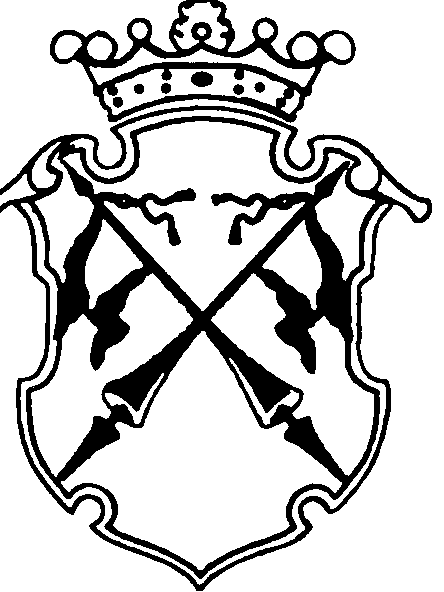 КОНТРОЛЬНО-СЧЕТНЫЙ КОМИТЕТСОРТАВАЛЬСКОГО МУНИЦИПАЛЬНОГО РАЙОНАЗАКЛЮЧЕНИЕна проект Решения Совета Вяртсильского городского поселения __сессии III созыва «О внесении изменений и дополнений к решению XXVII сессии III созыва Совета Вяртсильского городского поселения от 28.12.2015г.№72  «О бюджете Вяртсильского городского поселения на 2016 год»05 сентября 2015 года                                                                      №45Основание для проведения экспертизы: п.2;7 ч.2 статьи 9 федерального закона  от 07.02.2011г. №6-ФЗ «Об общих принципах организации и деятельности контрольно-счетных органов субъектов Российской Федерации и муниципальных образований», ч.2 статьи 157 Бюджетного Кодекса РФ, подпункт 2;7 пункта 1.2 Соглашения о передаче полномочий контрольно-счетного органа Вяртсильского городского поселения по осуществлению внешнего муниципального финансового контроля Контрольно-счетному комитету Сортавальского муниципального района от  «25» декабря  2015 г.. Цель экспертизы : оценка финансово-экономических обоснований на предмет обоснованности расходных обязательств бюджета Вяртсильского городского поселения в проекте Решения Совета Вяртсильского городского поселения __ сессии III созыва «О внесении изменений и дополнений к решению XXVII сессии III созыва  Совета Вяртсильского городского поселения от 28.12.2015г. №72 «О бюджете Вяртсильского городского поселения на 2016 год ».Предмет экспертизы : проект Решения Совета Вяртсильского городского поселения __ сессии III созыва «О внесении изменений и дополнений к решению XXVII сессии III созыва Совета Вяртсильского городского поселения от 28.12.2015г. №72 «О бюджете Вяртсильского городского поселения на 2016 год», материалы и документы финансово-экономических обоснований указанного проекта в части, касающейся расходных обязательств бюджета Вяртсильского городского поселения.   Проект Решения Совета Вяртсильского городского поселения __ сессии III созыва «О внесении изменений и дополнений к решению XXVII сессии III созыва Совета Вяртсильского городского поселения от 28.12.2015г. №72 «О бюджете Вяртсильского городского поселения на 2016 год»(далее- проект Решения) с приложениями №4;5;6;8 (далее- проект Решения), пояснительной запиской к проекту Решения представлен на экспертизу в Контрольно-счетный комитет Сортавальского муниципального района (далее- Контрольно-счетный комитет) 01 сентября 2016 года.     Ранее в решение XXVII сессии III созыва Вяртсильского городского поселения от 28.12.2015г. №72 «О бюджете Вяртсильского городского поселения на 2016 год» изменения вносились 2 раза (далее – уточненный бюджет).     Представленным проектом Решения предлагается изменить основные характеристики бюджета муниципального образования принятые Решением Совета Вяртсильского городского поселения XXVII сессии III созыва от 28.12.2015г. №72 «О бюджете Вяртсильского городского поселения на 2016 год», к которым, в соответствии с ст. 184.1 БК РФ, относятся общий объем доходов, общий объем расходов и дефицит бюджета.  В проект Решения вносятся следующие изменения в основные характеристики бюджета на 2016 год:-доходы бюджета в целом по сравнению с утвержденным бюджетом увеличиваются на 2550,2 тыс. руб. (ранее внесенными изменениями в решение о бюджете доходная часть бюджета поселения была увеличена на 2500,0 тыс. руб.). Представленным проектом предлагается увеличение доходной части бюджета  по сравнению с ранее уточненным бюджетом поселения на 50,2 тыс. руб.- расходы бюджета в целом по сравнению с утвержденным бюджетом увеличиваются на 2550,2 тыс. руб. (ранее внесенные изменения в решение о бюджете увеличили расходы на 2500,0 тыс. руб.) Представленным проектом предлагается увеличение расходов по сравнению с уточненным бюджетом на 50,2 тыс. руб.-дефицит бюджета  и верхний предел муниципального долга бюджета поселения в валюте РФ и по муниципальным гарантиям в валюте РФ по сравнению с утвержденным бюджетом остался без изменений. ДоходыСогласно  изменениям, вносимыми в бюджет поселения, доходная часть на 2016год увеличится на 2550,2 тыс. руб. (в т.ч. ранее внесенными изменениями – 2500,0 тыс.руб.) по сравнению с  первоначально утвержденным бюджетом и составит 12091,8 тыс.руб. По сравнению с уточненным бюджетом поселения, его доходная часть увеличится на 50,2 тыс. руб. В целом, увеличение доходной части бюджета поселения произойдет за счет: Табл.1тыс.руб.В представленном проекте, увеличение доходной части бюджета поселения, по сравнению с утвержденным бюджетом с учетом ранее внесенных изменений произошло за счет: -Земельного налога в сумме 25,0 тыс. руб.;- Акцизов по подакцизным товарам (продукции), производимым на территории Российской Федерации в сумме 50,2 тыс. руб.;- Прочие поступления от использования имущества, находящегося в собственности городских поселений ( за исключением имущества муниципальных бюджетных и автономных учреждений, а также имущества муниципальных унитарных предприятий, в том числе казённых) в сумме 415,0 тыс. руб.;- Прочие поступления от денежных взысканий (штрафов) и иных сумм в возмещение ущерба, зачисляемые в бюджеты городских поселений  в сумме 55,0 тыс. руб..По сравнению с уточненным бюджетом, снижение прогнозируемого поступления объема доходного источника поселения в представленном проекте решения, произошло по доходу от продажи земельных участков, государственная собственность на которые не разграничена и которые расположены в границах городских поселений на сумму 495,0 тыс. руб.Согласно пояснительной записки к уточнению бюджета Вяртсильского городского поселения на 2016 год увеличение налоговых и снижение неналоговых доходных источников  по сравнению с ранее утвержденным бюджетом с учетом внесенных изменений планируется в связи с корректировкой прогнозируемого объема ввиду неточности прогноза, предоставленного администраторами доходов. РасходыПроектом Решения предлагается установить расходы на 2016 год в сумме 12191,8 тыс.руб, что на 2550,2 тыс. руб. больше  первоначально утвержденного бюджета, и на 50,2 тыс. руб. больше, чем в уточненном бюджете.Анализ изменений, вносимых  проектом Решения по расходам бюджета поселения на 2016 год по сравнению с ранее уточненным бюджетом ,  приведен в табл. 2 Табл.2(тыс. руб.)Бюджетные ассигнования на 2016 год увеличены по сравнению с первоначально утвержденным бюджетом (с учетом ранее внесенных изменений)  по разделу 0100 «Общегосударственные вопросы» на сумму 18,0 тыс. руб.; 0400 «Национальная экономика» на сумму 10,2 тыс. руб. и по разделу 0500 «Жилищно-коммунальное хозяйство» на сумму 52,0 тыс. руб.По разделу 0800 «Культура и кинематография» предложено уменьшить бюджетные ассигнования на 2016 год на сумму 30,0 тыс. руб.Согласно пояснительной записки к проекту решения «О внесении изменений и дополнений к решению XXVII сессии III созыва Вяртсильского городского поселения от 28.12.2015г. №44 «О бюджете Вяртсильского городского поселения на 2016 год» внесение изменений в расходы связано с перемещением бюджетных ассигнований ввиду недостаточности лимитов бюджетных обязательств для вновь принимаемых обязательств по первоочередным вопросам.Согласно Пояснительной записки, предлагается увеличение ассигнований для выплат по проезду к месту использования отпуска сотрудникам муниципального органа, расходы на мероприятия по содержанию автомобильных дорог общего пользования местного значения, а  также на расходы на выполнение работ по благоустройству места для проведения массовых мероприятий в пгт. Вяртсиля по ул. Заводская, д.4. Уменьшение бюджетных ассигнований по разделу 0800 «Культура и кинематография» предлагается, согласно Пояснительной записки, в связи с экономией средств бюджета поселения на мероприятия по содержанию братских захоронений, т.к. работы были сделаны жителями поселка на субботниках.Контрольно-счетный комитет СМР обращает внимание, что цель экспертизы - оценка финансово-экономических обоснований на предмет обоснованности расходных обязательств бюджета Вяртсильского городского поселения в проекте Решения Совета Вяртсильского городского поселения ___сессии III созыва «О внесении изменений и дополнений к решению XXVII сессии III созыва Вяртсильского городского поселения от 28.12.2015г. №72 «О бюджете Вяртсильского городского поселения на 2016 год». На экспертизу не представлены финансово-экономические обоснования (расчеты) по вновь принимаемым обязательствам бюджета поселения, поэтому дать оценку на предмет их обоснованности не представляется возможным. Дефицит бюджетаПроектом Решения не предлагается изменить дефицит бюджет Вяртсильского городского поселения на 2016 г.. Размер дефицита бюджета поселения на 2016 г. остается в объеме 100,0 тыс. руб.Анализ текстовых статей проекта Решения При анализе текстовых статей проекта Решения замечаний не установлено.Применение бюджетной классификацииВ представленных на экспертизу  Приложениях   к проекту Решения применяются коды в соответствии с Указаниями о порядке применения бюджетной классификации Российской Федерации, утвержденными приказом Минфина России от 01.07.2013 № 65н.Выводы:Корректировка бюджета обусловлена уточнением прогноза доходов, в основном связанных с корректировкой прогнозируемого объема ввиду неточности прогноза, предоставленного администраторами доходов.   Проектом Решения планируется изменений основных характеристик бюджета Вяртсильского городского поселения, к которым, в соответствии с п.1 ст. 184.1 БК РФ, относятся общий объем доходов, общий объем расходов :- на 2016 финансовый год доходы бюджета по сравнению с утвержденным бюджетом  увеличатся на 2550,2 тыс. руб. ( на 26,7%), расходы  бюджета увеличатся на 2550,2 тыс. руб. (на 26,5%).3. По результатам проведенной экспертизы проекта Решения Совета Вяртсильского городского поселения __ сессии III созыва «О внесении изменений и дополнений к решению XXVII сессии III созыва Совета Вяртсильского городского поселения от 28.12.2015г. №72 «О бюджете Вяртсильского городского поселения на 2016 год» нарушений и недостатков норм действующего законодательства не выявлено.    Ввиду не предоставления на экспертизу финансово-экономических обоснований (расчетов) по вновь принимаемым обязательствам бюджета поселения не представилось возможным оценить обоснованность расходных обязательств бюджета Вяртсильского городского поселения;Предложения:Совету Вяртсильского городского поселения рекомендовать Администрации Вяртсильского городского поселения представить на экспертизу финансово-экономические обоснования (расчеты) по вновь принимаемым бюджетным обязательствам Вяртсильского городского поселения.Председатель контрольно-счетного комитета                             Н.А. АстафьеванаименованиеСумма изменений 2016 годСумма изменений 2016 годотклонениенаименованиеПроект Решения Ранее внесенные измененияотклонение1.Налог на доходы физических лиц5961,35961,302.Налоги на имущество579,0554,0+25,002.1Налог на имущество физ.лиц, взимаемый по ставкам, применяемым к объектам налогообложения, расположенным в границах городских поселений 74,074,002.2Земельный налог505,0480,0+25,03.Акцизы по подакцизным товарам (продукции), производимым на территории Российской Федерации958,2908,0+50,24.Доходы, получаемые в виде арендной платы за земельные участки, государственная собственность на которые не разграничена и которые расположены в границах городских поселений, а также средства от продажи права на заключение договоров аренды указанных земельных участков809,0809,005.Прочие поступления от использования имущества, находящегося в собственности городских поселений ( за исключением имущества муниципальных бюджетных и автономных учреждений, а также имущества муниципальных унитарных предприятий, в том числе казённых) 575,0160,0+415,06.Доходы от реализации иного имущества, находящегося в собственности городского поселения ( за исключением имущества муниципальных бюджетных и автономных учреждений, а также имущества муниципальных унитарных предприятий, в том числе казенных), в части реализации материальных запасов по указанному имуществу0007.Денежные взыскания (штрафы), установленные законами субъектов Российской Федерации за несоблюдение муниципальных правовых актов, зачисляемые в бюджеты поселений3,03,008.Доходы от продажи земельных участков, государственная собственность на которые не разграничена и которые расположены в границах городских поселений5,0500,0-495,09.Прочие неналоговые доходы бюджетов городских поселений00,00,010.Прочие поступления от денежных взысканий (штрафов) и иных сумм в возмещение ущерба, зачисляемые в бюджеты городских поселений55,0-+55,011.Межбюджетные трансферты , всего3146,33146,30 Всего :12091,812041,6+50,2Наименование2016год2016год2016годНаименованиеУтвержденный бюджет с учетом ранее внесенных измененийПроект Решения Изменения(+;-)Общегосударственные вопросы4383,04401,0+18,0Национальная оборона189,0189,00Национальная безопасность и правоохранительная деятельность74,074,00Национальная экономика1489,11499,3+10,2Жилищно-коммунальное хозяйство3853,33905,3+52,0Культура, кинематография2030,02000,0-30,0Социальная политика123,2123,20Обслуживание государственного и муниципального долга000Всего расходов:12141,612191,8+50,2